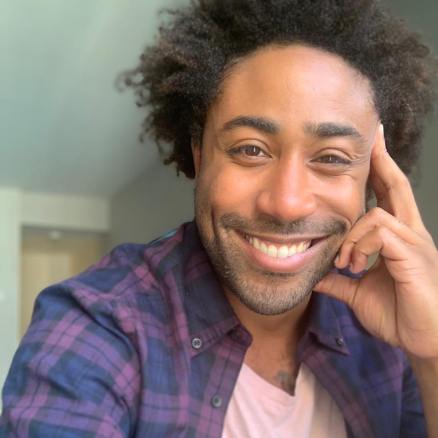 Mx. Marc DonesCEO, King County Regional Homelessness Authority Marc Dones (they/them pronouns) is a social entrepreneur, policy strategist, and social justice activist with over 10 years of experience in equitable systems transformation. Prior to taking on the role of inaugural CEO for the King County Regional Homelessness Authority, Marc was the founder and Executive Director of the National Innovation Service (NIS), a consulting firm that helps governments redesign their approaches to supporting marginalized populations. Marc has also held leadership roles in social impact, policy and program design, and continuous improvement at the Center for Social Innovation (C4 Innovations), and is a faculty member at the School of Visual Arts (SVA). Marc holds a degree from NYU in Psychiatric Anthropology and is an experienced equity trainer. 